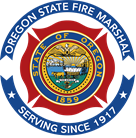 ATTACH A SEPARATE SHEET OF PAPER WITH A DETAILED MAP WITH REQUIRED INFORMATIONFor more information on completing this form and for laws and rules regarding fireworks in Oregon visit www.oregon.gov/osp/programs/sfm/Pages/Fireworks.aspx The applicant and individual responsible for sales are responsible for reading, understanding, and following all laws and rules regarding fireworks in Oregon. The retail permit shall be issued prior to any activities allowed by this permit. All sections must be completed. Incomplete applications will be returned unprocessed. Checks, money orders, and cashier’s checks must be made payable to Oregon State Fire Marshal.Mail fee & application(s) to:OSFM USE ONLY	Fee $100  0230  Approved Date	Permit No: RS- For more information on completing this form and for laws and rules regarding fireworks in Oregon visit www.oregon.gov/osp/programs/sfm/Pages/Fireworks.aspx The applicant and individual responsible for sales are responsible for reading, understanding, and following all laws and rules regarding fireworks in Oregon. The retail permit shall be issued prior to any activities allowed by this permit. All sections must be completed. Incomplete applications will be returned unprocessed. Checks, money orders, and cashier’s checks must be made payable to Oregon State Fire Marshal.Mail fee & application(s) to:OSFM USE ONLY	Fee $100  0230  Approved Date	Permit No: RS- PERMIT HOLDER INFORMATIONPERMIT HOLDER INFORMATIONCOMPANY, ORGANIZATION, OR PERSON TO WHO PERMIT IS TO BE ISSUEDName      Full Mailing Address      (Street, City, State, Zip)Work/Cell Phone No.       	Fax No.      			Email Address      COMPANY, ORGANIZATION, OR PERSON TO WHO PERMIT IS TO BE ISSUEDName      Full Mailing Address      (Street, City, State, Zip)Work/Cell Phone No.       	Fax No.      			Email Address      INDIVIDUAL REPRESENTING COMPANY OR ORGANIZATION LISTED ABOVEName      Full Mailing Address      (Street, City, State, Zip)Phone No.      						Email Address      INDIVIDUAL REPRESENTING COMPANY OR ORGANIZATION LISTED ABOVEName      Full Mailing Address      (Street, City, State, Zip)Phone No.      						Email Address      INDIVIDUAL RESPONSIBLE FOR SALES  (SHALL BE RESPONSIBLE FOR ONLY ONE LOCATION)INDIVIDUAL RESPONSIBLE FOR SALES  (SHALL BE RESPONSIBLE FOR ONLY ONE LOCATION)Name      Full Mailing Address      (Street, City, State, Zip)24-HOUR NUMBER      			Age    	Email Address      Name      Full Mailing Address      (Street, City, State, Zip)24-HOUR NUMBER      			Age    	Email Address      STORAGE INFORMATION STORAGE INFORMATION NO STORAGE Address (es) Where fireworks will be stored (Street, City, State, Zip)    Phone Number     		Storage location type (CHECK ONE) 	U-Detached  Explain:      				M S-1 Approximate dates the fireworks will be at the storage area(s)	Beginning Date      		Ending Date      Location of fireworks to open flames, exposed heating elements, and direct sources of ignition.Indicate which of the following apply: 	None: 		Distance in Feet      	Type of Ignition Source      Describe fire extinguishing equipment available at storage area(s)      NO STORAGE Address (es) Where fireworks will be stored (Street, City, State, Zip)    Phone Number     		Storage location type (CHECK ONE) 	U-Detached  Explain:      				M S-1 Approximate dates the fireworks will be at the storage area(s)	Beginning Date      		Ending Date      Location of fireworks to open flames, exposed heating elements, and direct sources of ignition.Indicate which of the following apply: 	None: 		Distance in Feet      	Type of Ignition Source      Describe fire extinguishing equipment available at storage area(s)      FIRE AUTHORITY SIGNATURE FOR STORAGE LOCATION (ONLY if storing)FIRE AUTHORITY SIGNATURE FOR STORAGE LOCATION (ONLY if storing)Printed Name of	     Fire Authority Signature of Fire AuthorityTitle of 		     Fire Authority Mailing 	     Address Name of Fire	     Department Phone No.      			Fax No.	     Date Signed by	     Fire AuthorityEmail 	     AddressIdentification provided to local fire official at time of application for outside sales (tents/stands) only  Yes    No  Identification provided to local fire official at time of application for outside sales (tents/stands) only  Yes    No  RETAIL SALES LOCATION INFORMATIONRETAIL SALES LOCATION INFORMATIONRETAIL SALES LOCATION INFORMATIONRETAIL SALES LOCATION INFORMATIONComplete address of sales (STREET, CITY, STATE, ZIP) County      			Check One: Inside Sales    Outside Sales  	Check One: Tent    Stand    Dimensions Complete address of sales (STREET, CITY, STATE, ZIP) County      			Check One: Inside Sales    Outside Sales  	Check One: Tent    Stand    Dimensions Complete address of sales (STREET, CITY, STATE, ZIP) County      			Check One: Inside Sales    Outside Sales  	Check One: Tent    Stand    Dimensions Complete address of sales (STREET, CITY, STATE, ZIP) County      			Check One: Inside Sales    Outside Sales  	Check One: Tent    Stand    Dimensions WHOLESALE INFORMATION Oregon Licensed Wholesaler from whom applicant intends to purchase allowed fireworksWHOLESALE INFORMATION Oregon Licensed Wholesaler from whom applicant intends to purchase allowed fireworksWHOLESALE INFORMATION Oregon Licensed Wholesaler from whom applicant intends to purchase allowed fireworksWHOLESALE INFORMATION Oregon Licensed Wholesaler from whom applicant intends to purchase allowed fireworksWholesaler from whom applicant intends to purchase allowed fireworks Wholesaler from whom applicant intends to purchase allowed fireworks Wholesaler from whom applicant intends to purchase allowed fireworks INDIVIDUAL COMPLETING APPLICATION INFORMATIONInformation of individual completing application and where the permit will be emailedINDIVIDUAL COMPLETING APPLICATION INFORMATIONInformation of individual completing application and where the permit will be emailedINDIVIDUAL COMPLETING APPLICATION INFORMATIONInformation of individual completing application and where the permit will be emailedINDIVIDUAL COMPLETING APPLICATION INFORMATIONInformation of individual completing application and where the permit will be emailedPrinted Name of Individual      						Signature of IndividualIf Representing A Fireworks Wholesale Company, List What Company:     Mailing Address      (Street, City, State, Zip)Phone No.      				Fax No.      Email Address      							Age      NOTE: By signing this application I verify the information is true to the best of my knowledge.Printed Name of Individual      						Signature of IndividualIf Representing A Fireworks Wholesale Company, List What Company:     Mailing Address      (Street, City, State, Zip)Phone No.      				Fax No.      Email Address      							Age      NOTE: By signing this application I verify the information is true to the best of my knowledge.Printed Name of Individual      						Signature of IndividualIf Representing A Fireworks Wholesale Company, List What Company:     Mailing Address      (Street, City, State, Zip)Phone No.      				Fax No.      Email Address      							Age      NOTE: By signing this application I verify the information is true to the best of my knowledge.Printed Name of Individual      						Signature of IndividualIf Representing A Fireworks Wholesale Company, List What Company:     Mailing Address      (Street, City, State, Zip)Phone No.      				Fax No.      Email Address      							Age      NOTE: By signing this application I verify the information is true to the best of my knowledge.FIRE AUTHORITY SIGNATURE FOR SALES LOCATIONFIRE AUTHORITY SIGNATURE FOR SALES LOCATIONFIRE AUTHORITY SIGNATURE FOR SALES LOCATIONFIRE AUTHORITY SIGNATURE FOR SALES LOCATIONPrinted Name of	     Fire Authority Printed Name of	     Fire Authority Signature of Fire AuthoritySignature of Fire AuthorityTitle of Fire 	     Authority Title of Fire 	     Authority Mailing 	      AddressMailing 	      AddressName of Fire	     Department Name of Fire	     Department Phone No. 	     Fax No.		      Phone No. 	     Fax No.		      Date Signed by	     Fire AuthorityDate Signed by	     Fire AuthorityEmail Address 	     Email Address 	     Identification provided to local fire official at time of application for outside sales (tents/stands) only  Yes    No  Identification provided to local fire official at time of application for outside sales (tents/stands) only  Yes    No  Identification provided to local fire official at time of application for outside sales (tents/stands) only  Yes    No  Identification provided to local fire official at time of application for outside sales (tents/stands) only  Yes    No  MAP INFORMATIONMAP INFORMATIONMAP INFORMATIONMAP INFORMATIONREQUIRED INFORMATION INSIDE SALES DIAGRAMREQUIRED INFORMATIONOUTSIDE SALES DIAGRAMREQUIRED INFORMATIONOUTSIDE SALES DIAGRAMREQUIRED INFORMATIONOUTSIDE SALES DIAGRAMLocation of fireworks display inside the structureLocation of all exits and distance (in feet) from fireworks to all exitsLocation of highly combustible materials, open flames, heating elements, or direct ignition sources within a 20-foot radius of fireworks displayLocation of outside sales stand or tent and location of all exitsShow the distance from tent or stand to the following:           Streets/sidewalks - minimum 15 feet           Buildings/ combustible structures - minimum 10 feet           Dispensers of flammable liquids - minimum 50 feetLocation of outside sales stand or tent and location of all exitsShow the distance from tent or stand to the following:           Streets/sidewalks - minimum 15 feet           Buildings/ combustible structures - minimum 10 feet           Dispensers of flammable liquids - minimum 50 feetLocation of outside sales stand or tent and location of all exitsShow the distance from tent or stand to the following:           Streets/sidewalks - minimum 15 feet           Buildings/ combustible structures - minimum 10 feet           Dispensers of flammable liquids - minimum 50 feet